Bilag 4 – 15/592Billeder af Fælledvej fra december 2017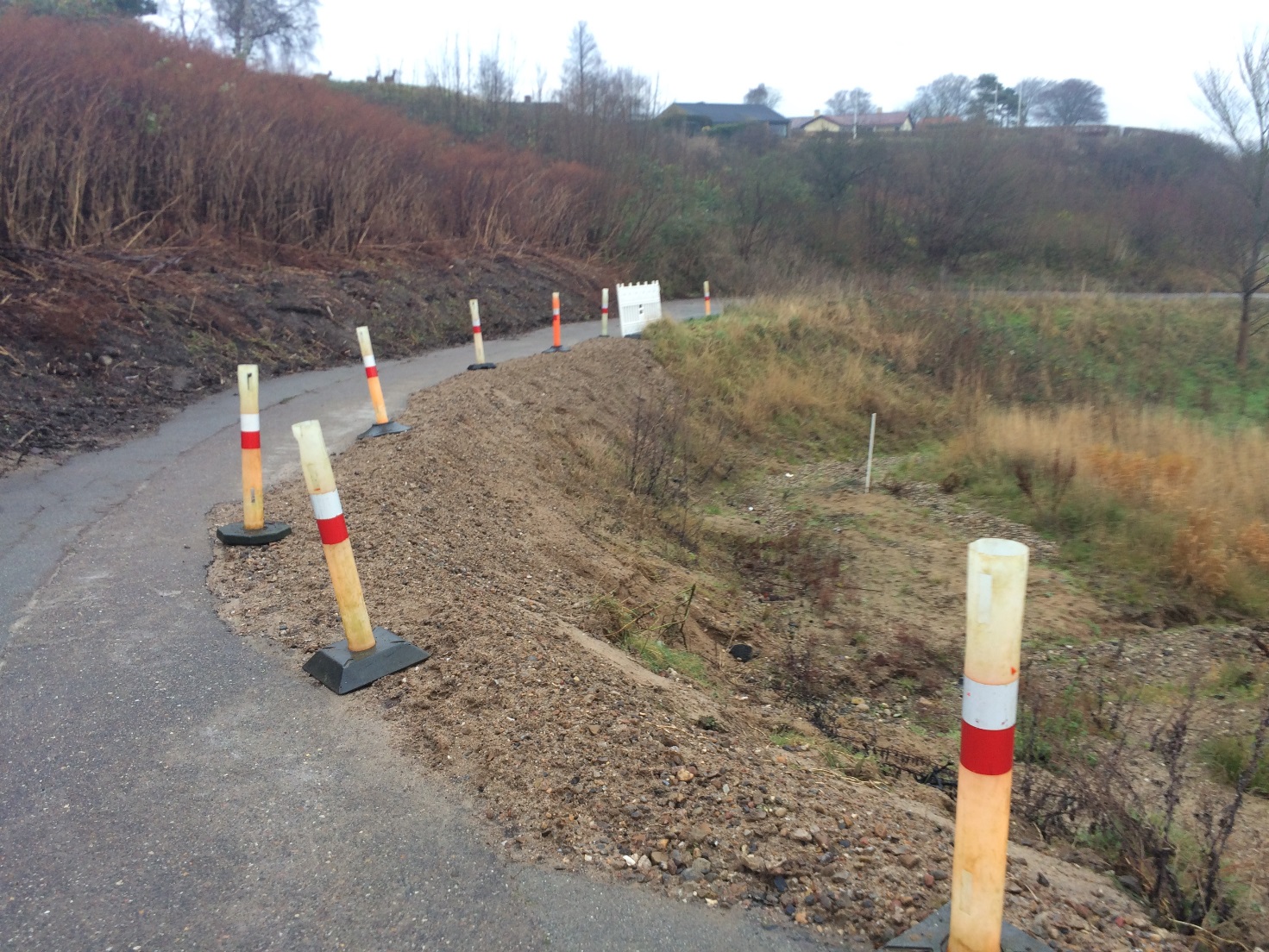 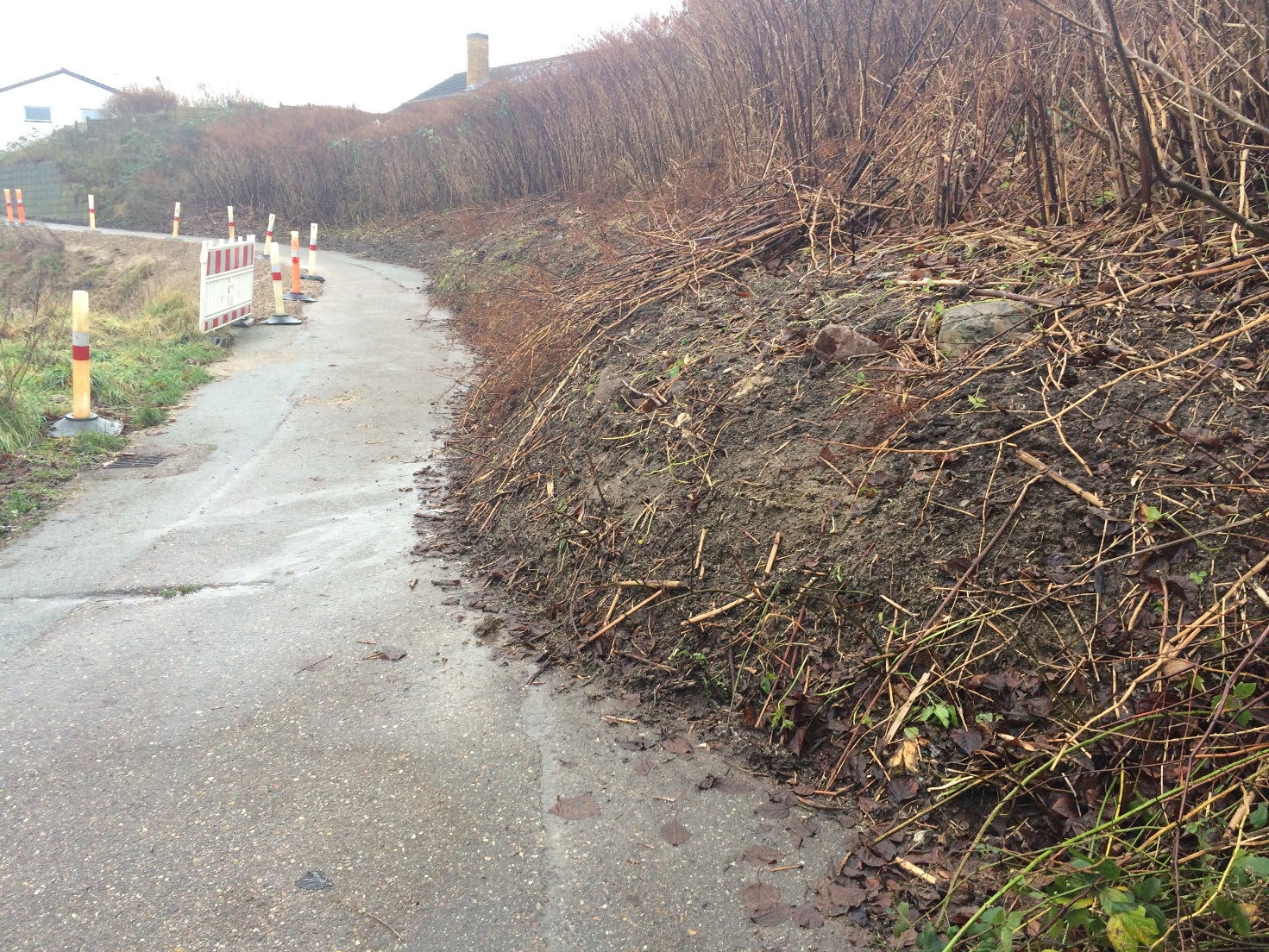 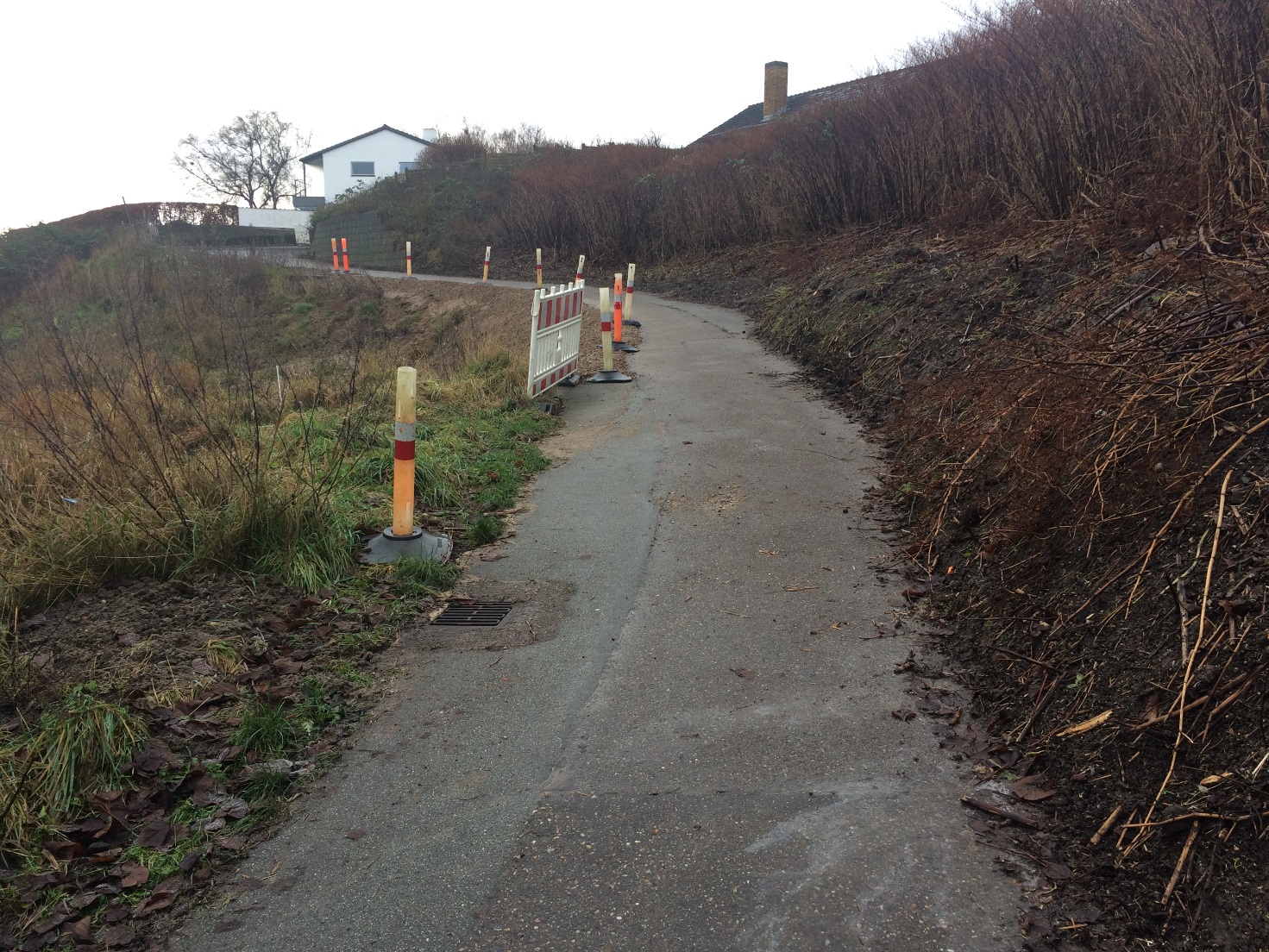 